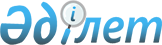 "2018-2020 жылдарға арналған Тарбағатай ауданының бюджеті туралы" Тарбағатай аудандық мәслихатының 2017 жылғы 22 желтоқсандағы № 20-2 шешіміне өзгерістер енгізу туралы
					
			Күшін жойған
			
			
		
					Шығыс Қазақстан облысы Тарбағатай аудандық мәслихатының 2018 жылғы 14 қыркүйектегі № 28-2 шешімі. Шығыс Қазақстан облысы Әділет департаментінің Тарбағатай аудандық Әділет басқармасында 2018 жылғы 21 қыркүйектегі № 5-16-145 болып тіркелді. Күші жойылды - Шығыс Қазақстан облысы Тарбағатай аудандық мәслихатының 2018 жылғы 24 желтоқсандағы № 32-2 шешімімен
      Ескерту. Күші жойылды - Шығыс Қазақстан облысы Тарбағатай аудандық мәслихатының 24.12.2018 № 32-2 шешімімен (01.01.2019 бастап қолданысқа енгізіледі).

      РҚАО-ның ескертпесі.

      Құжаттың мәтінінде түпнұсқаның пунктуациясы мен орфографиясы сақталған.
      Қазақстан Республикасының 2008 жылғы 4 желтоқсандағы Бюджет кодексінің 106, 109 - баптарына, Қазақстан Республикасының 2001 жылғы 23 қаңтардағы "Қазақстан Республикасындағы жергілікті мемлекеттік басқару және өзін - өзі басқару туралы" Заңының 6-бабының 1-тармағының 1) тармақшасына, "2018-2020 жылдарға арналған облыстық бюджет туралы" 2017 жылғы 13 желтоқсандағы Шығыс Қазақстан облыстық мәслихатының № 16/176-VI шешіміне өзгерістер енгізу туралы" Шығыс Қазақстан облыстық мәслихатының 2018 жылғы жылғы 22 тамыздағы № 22/245-VI шешіміне (нормативтік құқықтық актілерді мемлекеттік тіркеу Тізілімінде 5674 нөмірімен тіркелген) сәйкес Тарбағатай аудандық мәслихаты ШЕШІМ ҚАБЫЛДАДЫ:
      1. "2018-2020 жылдарға арналған Тарбағатай ауданының бюджеті туралы" Тарбағатай аудандық мәслихатының 2017 жылғы 22 желтоқсандағы № 20-2 шешіміне (нормативтік құқықтық актілерді мемлекеттік тіркеу Тізілімінде 5357 нөмірімен тіркелген, Қазақстан Республикасы нормативтік құқықтық актілерінің электрондық түрдегі эталондық бақылау банкінде 2018 жылғы 5 қаңтарда жарияланған) мынадай өзгерістер енгізілсін:
      1 тармақ келесі редакцияда жазылсын:
      "1. 2018-2020 жылдарға арналған аудандық бюджет тиісінше 1, 2 және 3 қосымшаларға сәйкес, соның ішінде 2018 жылға мынадай көлемдерде бекітілсін:
      1) кірістер – 10 593 156,8 мың теңге, соның ішінде:
      салықтық түсімдер – 740 560,0 мың теңге;
      салықтық емес түсімдер – 14 843,4 мың теңге;
      негізгі капиталды сатудан түсетін түсімдер – 4 387,0 мың теңге;
      трансферттер түсімі – 9 833 366,4 мың теңге;
      2) шығындар – 10 607 507,9 мың теңге;
      3) таза бюджеттік кредиттеу – 84 080,0 мың теңге, соның ішінде:
      бюджеттік кредиттер –101 010,0 мың теңге;
      бюджеттік кредиттерді өтеу – 16 930,0 мың теңге;
      4) қаржы активтерімен операциялар бойынша сальдо – 0,0 мың теңге;
      5) бюджет (профициті) тапшылығы – - 98 431,1 мың теңге;
      6) бюджет тапшылығын қаржыландыру (профицитін пайдалану) – 98 431,1 мың теңге;
      қарыздар түсімі – 101 010,0 мың теңге;
      қарыздарды өтеу – 16 930,0 мың теңге;
      бюджет қаражатының пайдаланатын қалдықтары – 14 351,1 мың теңге.";
      9 тармақта:
      бірінші абзац келесі редакцияда жазылсын:
      "2018 жылға арналған аудандық бюджетке облыстық бюджеттен мынадай мөлшерде – 1 339 107,4 мың теңге нысаналы трансферттер көзделгені ескерілсін.";
      аталған шешімнің 1, 4, 6, 7, 8 қосымшалары осы шешімнің 1, 2, 3, 4, 5 қосымшаларына сәйкес жаңа редакцияда жазылсын.
      2. Осы шешім 2018 жылғы 1 қаңтардан бастап қолданысқа енгізіледі. 2018 жылға арналған Тарбағатай ауданының бюджеті 2018 жылға арналған ауылдық, кенттік округ әкімі аппараттарының бюджеттік бағдарламалар тізбесі Тарбағатай ауданының 2018 жылға арналған бюджеттік инвестициялық жобаларды (бағдарламаларды) іске асыруға бағытталған, бюджеттік бағдарламаларға бөлінген даму бюджеті бағдарламаларының тізбесі Облыстық бюджеттерден берілген нысаналы трансферттер Республикалық бюджеттен берілген нысаналы трансферттер
					© 2012. Қазақстан Республикасы Әділет министрлігінің «Қазақстан Республикасының Заңнама және құқықтық ақпарат институты» ШЖҚ РМК
				
      Сессия төрағасы,

      Тарбағатай аудандық

      мәслихатының хатшысы 

С. Жақаев
Тарбағатай аудандық 
мәслихатының 2018 жылғы 
14 қыркүйектегі 
№ 28-2 шешіміне 1 қосымшаТарбағатай аудандық 
мәслихатының 
2017 жылғы 22 желтоқсандағы 
№ 20-2 шешіміне 1 қосымша
Санат
Сынып
Ішкі сынып
Түсімдер атауы
Сомасы (мың теңге)
I. КІРІСТЕР
10 593 156,8
1
САЛЫҚ ТҮСІМДЕРІ
740 560,0
01
Табыс салығы
345 125,0
2
Жеке табыс салығы
345 125
03
Әлеуметтік салық
298 443
1
Әлеуметтік салық
298443
04
Меншiкке салынатын салықтар
74 410,0
1
Мүлiкке салынатын салықтар 
38 857,0
3
Жер салығы
2 177,0
4
Көлік құралдарына салынатын салық
26 771,0
5
Бірыңғай жер салығы
6 605,0
05
Тауарларға, жұмыстарға және қызметтерге салынатын iшкi салықтар 
16 686,0
2
Акциздер
2 943,0
3
Табиғи және басқа да ресурстарды пайдаланғаны үшiн түсетiн түсiмдер
3 910,0
4
Кәсiпкерлiк және кәсiби қызметтi жүргiзгенi үшiн алынатын алымдар
9 833,0
08
Заңдық маңызы бар әрекеттерді жасағаны және (немесе) оған уәкілеттігі бар мемлекеттік органдар немесе лауазымды адамдар құжаттар бергені үшін алынатын міндетті төлемдер
5 896,0
1
Мемлекеттік баж
5 896,0
2
САЛЫҚТЫҚ ЕМЕС ТҮСІМДЕР
14 843,4
01
Мемлекеттік меншіктен түсетін кірістер
2 080,4
5
Мемлекет меншігіндегі мүлікті жалға беруден түсетін кірістер
2 033,0
7
Мемлекеттік бюджеттен берілген кредиттер бойынша сыйақылар
47,4
06
Басқа да салықтық емес түсiмдер 
12 763,0
1
Басқа да салықтық емес түсiмдер 
12 763,0
3
НЕГІЗГІ КАПИТАЛДЫ САТУДАН ТҮСЕТІН ТҮСІМДЕР
4 387,0
03
Жерді және материалдық емес активтерді сату
4 387,0
1
Жерді сату
4 387,0
4
ТРАНСФЕРТТЕРДІҢ ТҮСІМДЕРІ
9 833 366,4
02
Мемлекеттік басқарудың жоғары тұрған органдарынан түсетін трансферттер
9 833 366,4
2
Облыстық бюджеттен түсетін трансферттер
9 833 366,4
Функционалдық топ
Функционалдық топ
Функционалдық топ
Функционалдық топ
Функционалдық топ
Сомасы (мың теңге)
Функционалдық кіші топ 
Функционалдық кіші топ 
Функционалдық кіші топ 
Функционалдық кіші топ 
Сомасы (мың теңге)
Бюджеттік бағдарламалардың әкімшісі 
Бюджеттік бағдарламалардың әкімшісі 
Бюджеттік бағдарламалардың әкімшісі 
Сомасы (мың теңге)
Бағдарлама 
Бағдарлама 
Сомасы (мың теңге)
Шығындар атауы
Сомасы (мың теңге)
II. ШЫҒЫНДАР
10 607 507,9
01
Жалпы сипаттағы мемлекеттiк қызметтер
396 645,5
1
Мемлекеттiк басқарудың жалпы функцияларын орындайтын өкiлдi, атқарушы және басқа органдар
302 466,5
112
Аудан (облыстық маңызы бар қала) мәслихатының аппараты
26 036,0
001
Аудан (облыстық маңызы бар қала) мәслихатының қызметін қамтамасыз ету жөніндегі қызметтер
25 436,0
003
Мемлекеттік органның күрделі шығыстары
600,0
122
Аудан (облыстық маңызы бар қала) әкімінің аппараты
131 530,5
001
Аудан (облыстық маңызы бар қала) әкімінің қызметін қамтамасыз ету жөніндегі қызметтер
124 996,5
003
Мемлекеттік органның күрделі шығыстары
6 534,0
123
Қаладағы аудан, аудандық маңызы бар қала, кент, ауыл, ауылдық округ әкімінің аппараты
144 900,0
001
Қаладағы аудан, аудандық маңызы бар қаланың, кент, ауыл, ауылдық округ әкімінің қызметін қамтамасыз ету жөніндегі қызметтер
144 800,0
022
Мемлекеттік органның күрделі шығыстары
100,0
2
Қаржылық қызмет
26 638,0
452
Ауданның (облыстық маңызы бар қаланың) қаржы бөлімі
4 323,0
001
Ауданның (облыстық маңызы бар қаланың) бюджетін орындау және коммуналдық меншігін басқару саласындағы мемлекеттік саясатты іске асыру жөніндегі қызметтер
4 323,0
489
Ауданның (облыстық маңызы бар қаланың) мемлекеттік активтер және сатып алу бөлімі
22 315,0
001
Жергілікті деңгейде мемлекеттік активтер мен сатып алуды басқару саласындағы мемлекеттік саясатты іске асыру жөніндегі қызметтер
22 315,0
5
Жоспарлау және статистикалық қызмет
34 808,0
453
Ауданның (облыстық маңызы бар қаланың) экономика және бюджеттік жоспарлау бөлімі
34 808,0
001
Экономикалық саясатты, мемлекеттік жоспарлау жүйесін қалыптастыру және дамыту саласындағы мемлекеттік саясатты іске асыру жөніндегі қызметтер
30 441,0
004
Мемлекеттік органның күрделі шығыстары
1 000,0
113
Жергілікті бюджеттерден берілетін ағымдағы нысаналы трансферттер
3 367,0
9
Жалпы сипаттағы өзге де мемлекеттiк қызметтер
32 733,0
483
Ауданның (облыстық маңызы бар қаланың) тұрғын үй-коммуналдық шаруашылығы, жолаушылар көлігі, автомобиль жолдары, құрылыс және тұрғын үй инспекциясы бөлімі
32 733,0
001
Жергілікті деңгейде тұрғын үй-коммуналдық шаруашылық, жолаушылар көлігі, автомобиль жолдары, құрылыс және тұрғын үй инспекциясы саласындағы мемлекеттік саясатты іске асыру жөніндегі қызметтер
28 733,0
113
Жергілікті бюджеттерден берілетін ағымдағы нысаналы трансферттер
4 000,0
02
Қорғаныс
34 475,0
1
Әскери мұқтаждар
11 807,0
122
Аудан (облыстық маңызы бар қала) әкімінің аппараты
11 807,0
005
Жалпыға бірдей әскери міндетті атқару шеңберіндегі іс-шаралар
11 807,0
2
Төтенше жағдайлар жөнiндегi жұмыстарды ұйымдастыру
22 668,0
122
Аудан (облыстық маңызы бар қала) әкімінің аппараты
22 668,0
006
Аудан (облыстық маңызы бар қала) ауқымындағы төтенше жағдайлардың алдын алу және оларды жою
13 000,0
007
Аудандық (қалалық) ауқымдағы дала өрттерінің, сондай-ақ мемлекеттік өртке қарсы қызмет органдары құрылмаған елдi мекендерде өрттердің алдын алу және оларды сөндіру жөніндегі іс-шаралар
9 668,0
04
Бiлiм беру
4 905 198,4
1
Мектепке дейiнгi тәрбие және оқыту
667 830,0
464
Ауданның (облыстық маңызы бар қаланың) білім бөлімі
667 830,0
009
Мектепке дейінгі тәрбие мен оқыту ұйымдарының қызметін қамтамасыз ету
132 250,0
040
Мектепке дейінгі білім беру ұйымдарында мемлекеттік білім беру тапсырысын іске асыруға
535 580,0
2
Бастауыш, негізгі орта және жалпы орта білім беру
4 064 528,6
464
Ауданның (облыстық маңызы бар қаланың) білім бөлімі
3 886 764,6
003
Жалпы білім беру
3 750 992,6
006
Балаларға қосымша білім беру
135 772,0
465
Ауданның (облыстық маңызы бар қаланың) дене шынықтыру және спорт бөлімі
177 764,0
017
Балалар мен жасөспірімдерге спорт бойынша қосымша білім беру
177 764,0
9
Бiлiм беру саласындағы өзге де қызметтер
172 839,8
464
Ауданның (облыстық маңызы бар қаланың) білім бөлімі
172 839,8
001
Жергілікті деңгейде білім беру саласындағы мемлекеттік саясатты іске асыру жөніндегі қызметтер
25 767,0
005
Ауданның (областык маңызы бар қаланың) мемлекеттік білім беру мекемелер үшін оқулықтар мен оқу-әдiстемелiк кешендерді сатып алу және жеткізу
79 785,8
007
Аудандық (қалалалық) ауқымдағы мектеп олимпиадаларын және мектептен тыс іс-шараларды өткiзу
83,0
015
Жетім баланы (жетім балаларды) және ата-аналарының қамқорынсыз қалған баланы (балаларды) күтіп-ұстауға қамқоршыларға (қорғаншыларға) ай сайынға ақшалай қаражат төлемі
16 496,0
022
Жетім баланы (жетім балаларды) және ата-анасының қамқорлығынсыз қалған баланы (балаларды) асырап алғаны үшін Қазақстан азаматтарына біржолғы ақша қаражатын төлеуге арналған төлемдер
192,0
023
Әдістемелік жұмыс
33 478,0
067
Ведомстволық бағыныстағы мемлекеттік мекемелерінің және ұйымдарының күрделі шығыстары
17 038,0
06
Әлеуметтiк көмек және әлеуметтiк қамсыздандыру
672 738,3
1
Әлеуметтiк қамсыздандыру
237 147,0
451
Ауданның (облыстық маңызы бар қаланың) жұмыспен қамту және әлеуметтік бағдарламалар бөлімі
234 032,0
005
Мемлекеттік атаулы әлеуметтік көмек
234 032,0
464
Ауданның (облыстық маңызы бар қаланың) білім бөлімі
3 115,0
030
Патронат тәрбиешілерге берілген баланы (балаларды) асырап бағу
3 115,0
2
Әлеуметтiк көмек
399 978,6
451
Ауданның (облыстық маңызы бар қаланың) жұмыспен қамту және әлеуметтік бағдарламалар бөлімі
399 978,6
002
Жұмыспен қамту бағдарламасы
110 784,9
004
Ауылдық жерлерде тұратын денсаулық сақтау, білім беру, әлеуметтік қамтамасыз ету, мәдениет, спорт және ветеринар мамандарына отын сатып алуға Қазақстан Республикасының заңнамасына сәйкес әлеуметтік көмек көрсету
30 720,0
006
Тұрғын үйге көмек көрсету
2 355,0
007
Жергілікті өкілетті органдардың шешімі бойынша мұқтаж азаматтардың жекелеген топтарына әлеуметтік көмек
41 792,0
010
Үйден тәрбиеленіп оқытылатын мүгедек балаларды материалдық қамтамасыз ету
4 359,0
014
Мұқтаж азаматтарға үйде әлеуметтiк көмек көрсету
116 646,7
015
Зейнеткерлер мен мүгедектерге әлеуметтiк қызмет көрсету аумақтық орталығы
36 213,0
017
Оңалтудың жеке бағдарламасына сәйкес мұқтаж мүгедектердi мiндеттi гигиеналық құралдармен қамтамасыз ету, қозғалуға қиындығы бар бірінші топтағы мүгедектерге жеке көмекшінің және есту бойынша мүгедектерге қолмен көрсететiн тіл маманының қызметтерін ұсыну
3 160,0
023
Жұмыспен қамту орталықтарының қызметін қамтамасыз ету
53 948,0
9
Әлеуметтiк көмек және әлеуметтiк қамтамасыз ету салаларындағы өзге де қызметтер
35 612,7
451
Ауданның (облыстық маңызы бар қаланың) жұмыспен қамту және әлеуметтік бағдарламалар бөлімі
35 612,7
001
Жергілікті деңгейде халық үшін әлеуметтік бағдарламаларды жұмыспен қамтуды қамтамасыз етуді іске асыру саласындағы мемлекеттік саясатты іске асыру жөніндегі қызметтер
25 060,7
011
Жәрдемақыларды және басқа да әлеуметтік төлемдерді есептеу, төлеу мен жеткізу бойынша қызметтерге ақы төлеу
4 214,0
050
Қазақстан Республикасында мүгедектердің құқықтарын қамтамасыз ету және өмір сүру сапасын жақсарту жөніндегі 2012 - 2018 жылдарға арналған іс-шаралар жоспарын іске асыру
6 338,0
07
Тұрғын үй-коммуналдық шаруашылық
3 254 180,0
1
Тұрғын үй шаруашылығы
37 000,0
483
Ауданның (облыстық маңызы бар қаланың) тұрғын үй-коммуналдық шаруашылығы, жолаушылар көлігі, автомобиль жолдары, құрылыс және тұрғын үй инспекциясы бөлімі
37 000,0
006
Азаматтардың жекелеген санаттарын тұрғын үймен қамтамасыз ету
37 000,0
2
Коммуналдық шаруашылық
3 177 180,0
483
Ауданның (облыстық маңызы бар қаланың) тұрғын үй-коммуналдық шаруашылығы, жолаушылар көлігі, автомобиль жолдары, құрылыс және тұрғын үй инспекциясы бөлімі
3 177 180,0
018
Ауылдық елді мекендердегі сумен жабдықтау және су бұру жүйелерін дамыту
3 177 180,0
3
Елді-мекендерді көркейту
40 000,0
483
Ауданның (облыстық маңызы бар қаланың) тұрғын үй-коммуналдық шаруашылығы, жолаушылар көлігі, автомобиль жолдары, құрылыс және тұрғын үй инспекциясы бөлімі
40 000,0
023
Елдi мекендердi абаттандыру және көгалдандыру
40 000,0
08
Мәдениет, спорт, туризм және ақпараттық кеңістiк
405 060,0
1
Мәдениет саласындағы қызмет
244 599,0
123
Қаладағы аудан, аудандық маңызы бар қала, кент, ауыл, ауылдық округ әкімінің аппараты
800,0
006
Жергілікті деңгейде мәдени-демалыс жұмыстарын қолдау
800,0
478
Ауданның (облыстық маңызы бар қаланың) ішкі саясат, мәдениет және тілдерді дамыту бөлімі
163 799,0
009
Мәдени-демалыс жұмысын қолдау
163 799,0
483
Ауданның (облыстық маңызы бар қаланың) тұрғын үй-коммуналдық шаруашылығы, жолаушылар көлігі, автомобиль жолдары, құрылыс және тұрғын үй инспекциясы бөлімі
80 000,0
056
Мәдениет объектілерін дамыту
80 000,0
2
Спорт
25 400,0
465
Ауданның (облыстық маңызы бар қаланың) дене шынықтыру және спорт бөлімі
25 300,0
005
Ұлттық және бұқаралық спорт түрлерін дамыту
3 650,0
006
Аудандық (облыстық маңызы бар қалалық) деңгейде спорттық жарыстар өткiзу
2 750,0
007
Әртүрлi спорт түрлерi бойынша аудан (облыстық маңызы бар қала) құрама командаларының мүшелерiн дайындау және олардың облыстық спорт жарыстарына қатысуы
18 900,0
483
Ауданның (облыстық маңызы бар қаланың) тұрғын үй-коммуналдық шаруашылығы, жолаушылар көлігі, автомобиль жолдары, құрылыс және тұрғын үй инспекциясы бөлімі
100,0
057
Cпорт объектілерін дамыту
100,0
3
Ақпараттық кеңiстiк
73 031,0
478
Ауданның (облыстық маңызы бар қаланың) ішкі саясат, мәдениет және тілдерді дамыту бөлімі
73 031,0
005
Мемлекеттік ақпараттық саясат жүргізу жөніндегі қызметтер
14 200,0
007
Аудандық (қалалық) кiтапханалардың жұмыс iстеуi
58 435,0
008
Мемлекеттiк тiлдi және Қазақстан халқының басқа да тiлдерін дамыту
396,0
9
Мәдениет, спорт, туризм және ақпараттық кеңiстiктi ұйымдастыру жөнiндегi өзге де қызметтер
62 030,0
465
Ауданның (облыстық маңызы бар қаланың) дене шынықтыру және спорт бөлімі
16 670,0
001
Жергілікті деңгейде дене шынықтыру және спорт саласындағы мемлекеттік саясатты іске асыру жөніндегі қызметтер
3 290,0
032
Ведомстволық бағыныстағы мемлекеттік мекемелерінің және ұйымдарының күрделі шығыстары
13 380,0
478
Ауданның (облыстық маңызы бар қаланың) ішкі саясат, мәдениет және тілдерді дамыту бөлімі
45 360,0
001
Ақпаратты, мемлекеттілікті нығайту және азаматтардың әлеуметтік сенімділігін қалыптастыру саласында жергілікті деңгейде мемлекеттік саясатты іске асыру жөніндегі қызметтер
37 037,0
003
Мемлекеттік органның күрделі шығыстары
200,0
004
Жастар саясаты саласында іс-шараларды іске асыру
8 123,0
10
Ауыл, су, орман, балық шаруашылығы, ерекше қорғалатын табиғи аумақтар, қоршаған ортаны және жануарлар дүниесін қорғау, жер қатынастары
318 328,5
1
Ауыл шаруашылығы
285 779,5
462
Ауданның (облыстық маңызы бар қаланың) ауыл шаруашылығы бөлімі
26 151,5
001
Жергілікті деңгейде ауыл шаруашылығы саласындағы мемлекеттік саясатты іске асыру жөніндегі қызметтер
26 151,5
473
Ауданның (облыстық маңызы бар қаланың) ветеринария бөлімі
259 628,0
001
Жергілікті деңгейде ветеринария саласындағы мемлекеттік саясатты іске асыру жөніндегі қызметтер
18 979,0
003
Мемлекеттік органдардың күрделі шығыстары
150,0
007
Қаңғыбас иттер мен мысықтарды аулауды және жоюды ұйымдастыру
2 700,0
008
Алып қойылатын және жойылатын ауру жануарлардың, жануарлардан алынатын өнімдер мен шикізаттың құнын иелеріне өтеу
51 750,0
009
Жануарлардың энзоотиялық аурулары бойынша ветеринариялық іс-шараларды жүргізу
1 585,0
011
Эпизоотияға қарсы іс-шаралар жүргізу
184 464,0
6
Жер қатынастары
14 328,0
463
Ауданның (облыстық маңызы бар қаланың) жер қатынастары бөлімі
14 328,0
001
Аудан (облыстық маңызы бар қала) аумағында жер қатынастарын реттеу саласындағы мемлекеттік саясатты іске асыру жөніндегі қызметтер
14 328,0
9
Ауыл, су, орман, балық шаруашылығы, қоршаған ортаны қорғау және жер қатынастары саласындағы басқа да қызметтер
18 221,0
453
Ауданның (облыстық маңызы бар қаланың) экономика және бюджеттік жоспарлау бөлімі
18 221,0
099
Мамандарға әлеуметтік қолдау көрсету жөніндегі шараларды іске асыру
18 221,0
11
Өнеркәсіп, сәулет, қала құрылысы және құрылыс қызметі
3 016,0
2
Сәулет, қала құрылысы және құрылыс қызметі
3 016,0
468
Ауданның (облыстық маңызы бар қаланың) сәулет және қала құрылысы бөлімі
3 016,0
001
Жергілікті деңгейде сәулет және қала құрылысы саласындағы мемлекеттік саясатты іске асыру жөніндегі қызметтер
3 016,0
12
Көлiк және коммуникация
283 524,9
1
Автомобиль көлiгi
270 924,9
483
Ауданның (облыстық маңызы бар қаланың) тұрғын үй-коммуналдық шаруашылығы, жолаушылар көлігі, автомобиль жолдары, құрылыс және тұрғын үй инспекциясы бөлімі
270 924,9
026
Автомобиль жолдарының жұмыс істеуін қамтамасыз ету
270 924,9
9
Көлiк және коммуникациялар саласындағы өзге де қызметтер
12 600,0
483
Ауданның (облыстық маңызы бар қаланың) тұрғын үй-коммуналдық шаруашылығы, жолаушылар көлігі, автомобиль жолдары, құрылыс және тұрғын үй инспекциясы бөлімі
12 600,0
029
Кентiшiлiк (қалаiшiлiк), қала маңындағы және ауданiшiлiк қоғамдық жолаушылар тасымалдарын ұйымдастыру
12 600,0
13
Басқалар
5 885,0
3
Кәсiпкерлiк қызметтi қолдау және бәсекелестікті қорғау
3 885,0
469
Ауданның (облыстық маңызы бар қаланың) кәсіпкерлік бөлімі
3 885,0
001
Жергілікті деңгейде кәсіпкерлікті дамыту саласындағы мемлекеттік саясатты іске асыру жөніндегі қызметтер
3 545,0
003
Кәсіпкерлік қызметті қолдау
340,0
9
Басқалар
2 000,0
452
Ауданның (облыстық маңызы бар қаланың) қаржы бөлімі
2 000,0
012
Ауданның (облыстық маңызы бар қаланың) жергілікті атқарушы органының резерві
2 000,0
14
Борышқа қызмет көрсету
47,4
1
Борышқа қызмет көрсету
47,4
452
Ауданның (облыстық маңызы бар қаланың) қаржы бөлімі
47,4
013
Жергілікті атқарушы органдардың облыстық бюджеттен қарыздар бойынша сыйақылар мен өзге де төлемдерді төлеу бойынша борышына қызмет көрсету
47,4
15
Трансферттер
328 408,9
1
Трансферттер
328 408,9
452
Ауданның (облыстық маңызы бар қаланың) қаржы бөлімі
328 408,9
006
Нысаналы пайдаланылмаған (толық пайдаланылмаған) трансферттерді қайтару
6 318,9
024
Заңнаманы өзгертуге байланысты жоғары тұрған бюджеттің шығындарын өтеуге төменгі тұрған бюджеттен ағымдағы нысаналы трансферттер
178 096,0
038
Субвенциялар
123 937,0
051
Жергілікті өзін-өзі басқару органдарына берілетін трансферттер
20 057,0
IІІ. Таза бюджеттік кредит беру
84 080,0
Бюджеттік кредиттер
101 010,0
10
Ауыл, су, орман, балық шаруашылығы, ерекше қорғалатын табиғи аумақтар, қоршаған ортаны және жануарлар дүниесін қорғау, жер қатынастары
101 010,0
9
Ауыл, су, орман, балық шаруашылығы, қоршаған ортаны қорғау және жер қатынастары саласындағы басқа да қызметтер
101 010,0
453
Ауданның (облыстық маңызы бар қаланың) экономика және бюджеттік жоспарлау бөлімі
101 010,0
006
Мамандарды әлеуметтік қолдау шараларын іске асыру үшін бюджеттік кредиттер
101 010,0
5
Бюджеттік кредиттерді өтеу
16 930,0
01
Бюджеттік кредиттерді өтеу
16 930,0
1
Мемлекеттік бюджеттен берілген бюджеттік кредитттерді өтеу
16 930,0
ІV. Қаржы активтерімен жасалатын операциялар бойынша сальдо
0,0
Қаржы активтерін сатып алу
0,0
V. Бюджет тапшылығы (профициті)
-98 431,1
VI. Бюджет тапшылығын қаржыландыру (профицитін пайдалану)
98 431,1
7
Қарыздар түсімі
101 010,0
01
Мемлекеттік ішкі қарыздар
101 010,0
2
Қарыз алу келісім-шарттары
101 010,0
16
Қарыздарды өтеу
16 930,0
1
Қарыздарды өтеу
16 930,0
452
Ауданның (облыстық маңызы бар қаланың) қаржы бөлімі
16 930,0
008
Жергілікті атқарушы органның жоғары тұрған бюджет алдындағы борышын өтеу
16 930,0
8
Бюджет қаражатының пайдаланылатын қалдықтары
14 351,1
01
Бюджет қаражаты қалдықтары
14 351,1
01
Бюджет қаражатының бос қалдықтары
14 351,1Тарбағатай аудандық 
мәслихатының 2018 жылғы 
14 қыркүйектегі 
№ 28-2 шешіміне 2 қосымшаТарбағатай аудандық 
мәслихатының 
2017 жылғы 22 желтоқсандағы 
№ 20-2 шешіміне 4 қосымша
Функционалдық топ
Функционалдық топ
Функционалдық топ
Функционалдық топ
Функционалдық топ
Сомасы (мың теңге)
Функционалдық кіші топ
Функционалдық кіші топ
Функционалдық кіші топ
Функционалдық кіші топ
Сомасы (мың теңге)
Бюджеттік бағдарламалардың әкімшісі
Бюджеттік бағдарламалардың әкімшісі
Бюджеттік бағдарламалардың әкімшісі
Сомасы (мың теңге)
Бағдарлама
Бағдарлама
Сомасы (мың теңге)
Шығындар атауы
Сомасы (мың теңге)
II. ШЫҒЫНДАР
145 700,0
01
Жалпы сипаттағы мемлекеттiк қызметтер
143 900,0
1
Мемлекеттiк басқарудың жалпы функцияларын орындайтын өкiлдi, атқарушы және басқа органдар
143 900,0
123
Қаладағы аудан, аудандық маңызы бар қала, кент, ауыл, ауылдық округ әкімінің аппараты
143 900,0
001
Қаладағы аудан, аудандық маңызы бар қаланың, кент, ауыл, ауылдық округ әкімінің қызметін қамтамасыз ету жөніндегі қызметтер
143 800,0
оның ішінде:
Манырақ ауылдық округі әкімі аппараты
16 347,0
Екпін ауылдық округі әкімі аппараты
15 264,0
Қарасу ауылдық округі әкімі аппараты
15 421,0
Жетіарал ауылдық округі әкімі аппараты
12 703,0
Жаңаауыл ауылдық округі әкімі аппараты
17 722,0
Кіндікті ауылдық округі әкімі аппараты
12 747,0
Ырғызбай ауылдық округі әкімі аппараты
21 747,0
Сәтпаев ауылдық округі әкімі аппараты
17 566,0
Құйған ауылдық округі әкімі аппараты
14 283,0
022
Мемлекеттік органның күрделі шығыстары
100,0
оның ішінде:
Манырақ ауылдық округі әкімі аппараты
100,0
07
Тұрғын үй-коммуналдық шаруашылық
1 000,0
3
Елді-мекендерді көркейту
1 000,0
123
Қаладағы аудан, аудандық маңызы бар қала, кент, ауыл, ауылдық округ әкімінің аппараты
1 000,0
оның ішінде:
011
Елді мекендерді абаттандыру мен көгалдандыру
1 000,0
Қарасу ауылдық округі әкімі аппараты
1 000,0
08
Мәдениет, спорт, туризм және ақпараттық кеңістiк
800,0
1
Мәдениет саласындағы қызмет
800,0
123
Қаладағы аудан, аудандық маңызы бар қала, кент, ауыл, ауылдық округ әкімінің аппараты
800,0
006
Жергілікті деңгейде мәдени-демалыс жұмыстарын қолдау
800,0
оның ішінде:
Манырақ ауылдық округі әкімі аппараты
100,0
Қарасу ауылдық округі әкімі аппараты
100,0
Жетіарал ауылдық округі әкімі аппараты
100,0
Жаңаауыл ауылдық округі әкімі аппараты
100,0
Кіндікті ауылдық округі әкімі аппараты
100,0
Ырғызбай ауылдық округі әкімі аппараты
100,0
Сәтпаев ауылдық округі әкімі аппараты
100,0
Құйған ауылдық округі әкімі аппараты
100,0Тарбағатай аудандық 
мәслихатының 
2018 жылғы 14 қыркүйектегі 
№ 28-2 шешіміне 3 қосымшаТарбағатай аудандық 
мәслихатының 
2017 жылғы 22 желтоқсандағы 
№ 20-2 шешіміне 6 қосымша
Функционалдық топ
Функционалдық топ
Функционалдық топ
Функционалдық топ
Функционалдық топ
Сомасы (мың теңге)
Функционалдық кіші топ
Функционалдық кіші топ
Функционалдық кіші топ
Функционалдық кіші топ
Сомасы (мың теңге)
Бюджеттік бағдарламалардың әкімшісі
Бюджеттік бағдарламалардың әкімшісі
Бюджеттік бағдарламалардың әкімшісі
Сомасы (мың теңге)
Бағдарлама
Бағдарлама
Сомасы (мың теңге)
Шығындар атауы
Сомасы (мың теңге)
Даму бюджеттік бағдарламалары
3 223 518,0
оның ішінде:
07
Тұрғын үй-коммуналдық шаруашылық
3 143 418,0
02
Коммуналдық шаруашылық
3 143 418,0
483
Ауданның (облыстық маңызы бар қаланың) тұрғын үй-коммуналдық шаруашылығы, жолаушылар көлігі, автомобиль жолдары, құрылыс және тұрғын үй инспекциясы бөлімі
3 143 418,0
018
Ауылдық елді мекендердегі сумен жабдықтау және су бұру жүйелерін дамыту
3 143 418,0
08
Мәдениет, спорт, туризм және ақпараттық кеңістiк
80 100,0
1
Мәдениет саласындағы қызмет
80 000,0
483
Ауданның (облыстық маңызы бар қаланың) тұрғын үй-коммуналдық шаруашылығы, жолаушылар көлігі, автомобиль жолдары, құрылыс және тұрғын үй инспекциясы бөлімі
80 000,0
056
Мәдениет объектілерін дамыту
80 000,0
2
Спорт
100,0
483
Ауданның (облыстық маңызы бар қаланың) тұрғын үй-коммуналдық шаруашылығы, жолаушылар көлігі, автомобиль жолдары, құрылыс және тұрғын үй инспекциясы бөлімі
100,0
057
Cпорт объектілерін дамыту
100,0Тарбағатай аудандық 
мәслихатының 
2018 жылғы 14 қыркүйектегі 
№ 28-2 шешіміне 4 қосымшаТарбағатай аудандық 
мәслихатының 
2017 жылғы 22 желтоқсандағы 
№ 20-2 шешіміне 7 қосымша
Функционалдық топ
Функционалдық топ
Функционалдық топ
Функционалдық топ
Функционалдық топ
Сомасы (мың теңге)
Функционалдық кіші топ
Функционалдық кіші топ
Функционалдық кіші топ
Функционалдық кіші топ
Сомасы (мың теңге)
Бюджеттік бағдарламалардың әкімшісі
Бюджеттік бағдарламалардың әкімшісі
Бюджеттік бағдарламалардың әкімшісі
Сомасы (мың теңге)
Бағдарлама
Бағдарлама
Сомасы (мың теңге)
Шығындар атауы
Сомасы (мың теңге)
Облыстық бюджеттерден берілген нысаналы трансферттер
1 339 107,4
оның ішінде:
01
Жалпы сипаттағы мемлекеттiк қызметтер
2 501,0
9
Жалпы сипаттағы өзге де мемлекеттiк қызметтер
2 501,0
453
Ауданның (облыстық маңызы бар қаланың) экономика және бюджеттік жоспарлау бөлімі
2 501,0
113
Жергілікті бюджеттерден берілетін ағымдағы нысаналы трансферттер
2 501,0
02
Қорғаныс
5 000,0
2
Төтенше жағдайлар жөнiндегi жұмыстарды ұйымдастыру
5 000,0
122
Аудан (облыстық маңызы бар қала) әкімінің аппараты
5 000,0
006
Аудан (облыстық маңызы бар қала) ауқымындағы төтенше жағдайлардың алдын алу және оларды жою
5 000,0
04
Бiлiм беру
647 637,8
2
Бастауыш, негізгі орта және жалпы орта білім беру
572 233,0
465
Ауданның (облыстық маңызы бар қаланың) дене шынықтыру және спорт бөлімі
20 678,0
017
Балалар мен жасөспірімдерге спорт бойынша қосымша білім беру
20 678,0
464
Ауданның (облыстық маңызы бар қаланың) білім бөлімі
551 555,0
003
Жалпы білім беру
551 555,0
9
Бiлiм беру саласындағы өзге де қызметтер
75 404,8
464
Ауданның (облыстық маңызы бар қаланың) білім бөлімі
75 404,8
001
Жергілікті деңгейде білім беру саласындағы мемлекеттік саясатты іске асыру жөніндегі қызметтер
9 119,0
005
Ауданның (областык маңызы бар қаланың) мемлекеттік білім беру мекемелер үшін оқулықтар мен оқу-әдiстемелiк кешендерді сатып алу және жеткізу
66 285,8
06
Әлеуметтiк көмек және әлеуметтiк қамсыздандыру
80 821,9
2
Әлеуметтiк көмек
80 821,9
451
Ауданның (облыстық маңызы бар қаланың) жұмыспен қамту және әлеуметтік бағдарламалар бөлімі
80 821,9
002
Жұмыспен қамту бағдарламасы
49 249,9
007
Жергілікті өкілетті органдардың шешімі бойынша мұқтаж азаматтардың жекелеген топтарына әлеуметтік көмек
31 572,0
07
Тұрғын үй-коммуналдық шаруашылық
370 127,0
02
Коммуналдық шаруашылық
330 127,0
483
Ауданның (облыстық маңызы бар қаланың) тұрғын үй-коммуналдық шаруашылығы, жолаушылар көлігі, автомобиль жолдары, құрылыс және тұрғын үй инспекциясы бөлімі
330 127,0
018
Ауылдық елді мекендердегі сумен жабдықтау және су бұру жүйелерін дамыту
330 127,0
3
Елді-мекендерді көркейту
40 000,0
483
Ауданның (облыстық маңызы бар қаланың) тұрғын үй-коммуналдық шаруашылығы, жолаушылар көлігі, автомобиль жолдары, құрылыс және тұрғын үй инспекциясы бөлімі
40 000,0
023
Елдi мекендердi абаттандыру және көгалдандыру
40 000,0
08
Мәдениет, спорт, туризм және ақпараттық кеңістiк
82 116,0
1
Мәдениет саласындағы қызмет
80 000,0
483
Ауданның (облыстық маңызы бар қаланың) тұрғын үй-коммуналдық шаруашылығы, жолаушылар көлігі, автомобиль жолдары, құрылыс және тұрғын үй инспекциясы бөлімі
80 000,0
056
Мәдениет объектілерін дамыту
80 000,0
3
Ақпараттық кеңiстiк
1 573,0
478
Ауданның (облыстық маңызы бар қаланың) ішкі саясат, мәдениет және тілдерді дамыту бөлімі
1 573,0
007
Аудандық (қалалық) кiтапханалардың жұмыс iстеуi
1 573,0
9
Мәдениет, спорт, туризм және ақпараттық кеңiстiктi ұйымдастыру жөнiндегi өзге де қызметтер
543,0
465
Ауданның (облыстық маңызы бар қаланың) дене шынықтыру және спорт бөлімі
543,0
032
Ведомстволық бағыныстағы мемлекеттік мекемелерінің және ұйымдарының күрделі шығыстары
543,0
10
Ауыл, су, орман, балық шаруашылығы, ерекше қорғалатын табиғи аумақтар, қоршаған ортаны және жануарлар дүниесін қорғау, жер қатынастары
53 335,0
1
Ауыл шаруашылығы
53 335,0
473
Ауданның (облыстық маңызы бар қаланың) ветеринария бөлімі
53 335,0
008
Алып қойылатын және жойылатын ауру жануарлардың, жануарлардан алынатын өнімдер мен шикізаттың құнын иелеріне өтеу
51 750,0
009
Жануарлардың энзоотиялық аурулары бойынша ветеринариялық іс-шараларды жүргізу
1 585,0
12
Көлiк және коммуникация
97 568,7
1
Автомобиль көлiгi
97 568,7
483
Ауданның (облыстық маңызы бар қаланың) тұрғын үй-коммуналдық шаруашылығы, жолаушылар көлігі, автомобиль жолдары, құрылыс және тұрғын үй инспекциясы бөлімі
97 568,7
026
Автомобиль жолдарының жұмыс істеуін қамтамасыз ету
97 568,7Тарбағатай аудандық 
мәслихатының 
2018 жылғы 14 қыркүйектегі 
№ 28-2 шешіміне 5 қосымшаТарбағатай аудандық 
мәслихатының 
2017 жылғы 22 желтоқсандағы 
№ 20-2 шешіміне 8 қосымша
Функционалдық топ
Функционалдық топ
Функционалдық топ
Функционалдық топ
Функционалдық топ
Сомасы (мың теңге)
Функционалдық кіші топ
Функционалдық кіші топ
Функционалдық кіші топ
Функционалдық кіші топ
Сомасы (мың теңге)
Бюджеттік бағдарламалардың әкімшісі
Бюджеттік бағдарламалардың әкімшісі
Бюджеттік бағдарламалардың әкімшісі
Сомасы (мың теңге)
Бағдарлама
Бағдарлама
Сомасы (мың теңге)
Шығындар атауы
Сомасы (мың теңге)
Республикалық бюджеттен берілген нысаналы трансферттер
3 324 072,0
оның ішінде:
04
Бiлiм беру
282 518,0
2
Бастауыш, негізгі орта және жалпы орта білім беру
282 518,0
464
Ауданның (облыстық маңызы бар қаланың) білім бөлімі
282 518,0
003
Жалпы білім беру
282 518,0
06
Әлеуметтiк көмек және әлеуметтiк қамсыздандыру
194 701,0
1
Әлеуметтiк қамсыздандыру
118 164,0
451
Ауданның (облыстық маңызы бар қаланың) жұмыспен қамту және әлеуметтік бағдарламалар бөлімі
118 164,0
005
Мемлекеттік атаулы әлеуметтік көмек
118 164,0
2
Әлеуметтiк көмек
70 199,0
451
Ауданның (облыстық маңызы бар қаланың) жұмыспен қамту және әлеуметтік бағдарламалар бөлімі
70 199,0
002
Жұмыспен қамту бағдарламасы
40 505,0
023
Жұмыспен қамту орталықтарының қызметін қамтамасыз ету
29 694,0
9
Әлеуметтiк көмек және әлеуметтiк қамтамасыз ету салаларындағы өзге де қызметтер
6 338,0
451
Ауданның (облыстық маңызы бар қаланың) жұмыспен қамту және әлеуметтік бағдарламалар бөлімі
6 338,0
050
Қазақстан Республикасында мүгедектердің құқықтарын қамтамасыз ету және өмір сүру сапасын жақсарту жөніндегі 2012 - 2018 жылдарға арналған іс-шаралар жоспарын іске асыру
6 338,0
07
Тұрғын үй-коммуналдық шаруашылық
2 846 853,0
02
Коммуналдық шаруашылық
2 846 853,0
483
Ауданның (облыстық маңызы бар қаланың) тұрғын үй-коммуналдық шаруашылығы, жолаушылар көлігі, автомобиль жолдары, құрылыс және тұрғын үй инспекциясы бөлімі
2 846 853,0
018
Ауылдық елді мекендердегі сумен жабдықтау және су бұру жүйелерін дамыту
2 846 853,0
III. Таза бюджеттік кредит беру
101 010,0
бюджеттік кредитер
101 010,0
10
Ауыл, су, орман, балық шаруашылығы, ерекше қорғалатын табиғи аумақтар, қоршаған ортаны және жануарлар дүниесін қорғау, жер қатынастары
101 010,0
1
Ауыл шаруашылығы
101 010,0
453
Ауданның (облыстық маңызы бар қаланың) экономика және бюджеттік жоспарлау бөлімі
101 010,0
006
Мамандарды әлеуметтік қолдау шараларын іске асыру үшін бюджеттік кредиттер
101 010,0